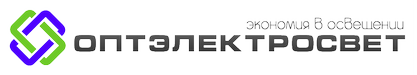 ООО «ОПТЭЛЕКТРОСВЕТ» ИНН 5036134014 КПП 503601001 ОАО«Промсвязьбанк» БИК 044525555 ОГРН1135074012941 Юр. Адрес 142117, Московская обл, Подольск, Пилотный пер 4, Фактический адрес Московская обл, Подольск, Рязановское шоссе 10, к/счет №30101810400000000555 р/счет №40702810700000015686, optes.ruКоммерческое предложениеНаша компания готова Вам предложить светодиодные панели: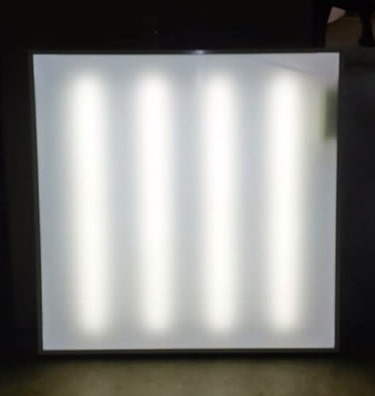 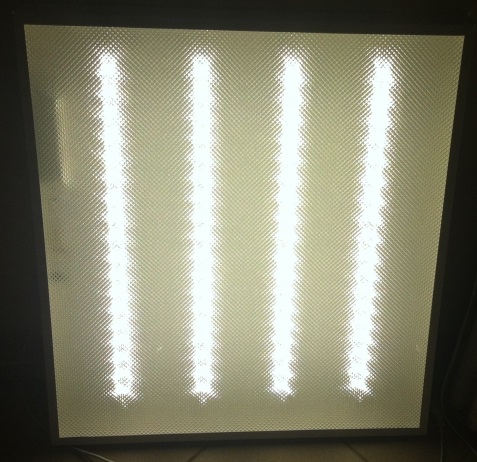 УНИВЕРСАЛЬНЫЙ СВЕТИЛЬНИК LC-US-40 ВАТТ 595*595 НЕЙТРАЛЬНЫЙ ПРИЗМАВысота	40 ммВес	2400 гМощность	40 WЗащита от перенапряжения	ЕстьСветовой поток	3500 lmРассеиватель призма, опалШирина	595 ммВходное напряжение	220 VВозможность подключения диммера	НетТип лампы	ЛинейкаЦвет	НейтральныйСтепень защиты	IP 20Цвет арматуры	БелыйНаличие трансформатора в комплекте	ЕстьДлина	595 ммСрок службы	35000 чУгол излучения света	120Материал арматуры	МеталлРабочая температура	-20°C+60°CКоличество ламп	ЛинейкаГабаритный размер	595*595*40 ммТемпература свечения	4500-5000Количество светодиодов	72Функция диммирования	НетТип светодиодов	5730Производитель светодиодов	EpistarКоэффициент пульсации	<>cos?	0,98%Цена с НДС – 1300 руб/шт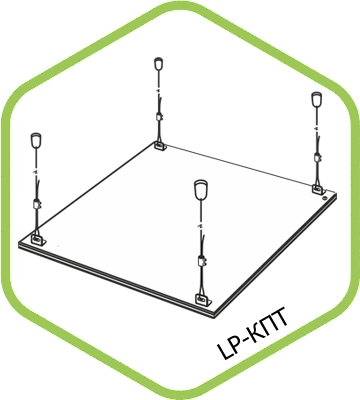 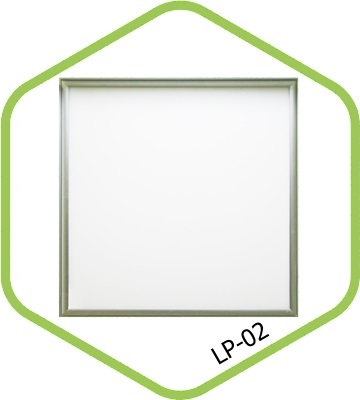 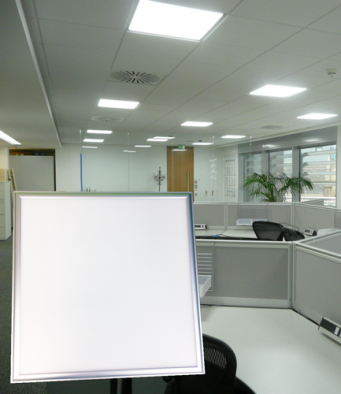 Панель светодиодная LP-02 40Вт 160-260В 6500К 3200Лм 595х595мм Технические и эксплуатационные характеристикиПотребляемая мощность	40 ВтНапряжение питания	220В, 50ГцКПД	0,97Класс энергосбережени	А3Световой поток	3200 ЛмЦветовая температура	6500KОбозначение света	нейтральныйИндекс цветопередачи	75 RaУгол расходимости	140°Диапазон рабочих температур	-40С°...+40С°Степень защиты (класс исполнения)	IP 40cos φ	0,95Применяемые светодиоды	Epistar (Тайвань)Материал рассеивателя	матовый композитный, обеспечивающий равномерное  свечение по всей площади светильникаГабаритные размеры	595x595x11 мм.НЕТТО	3000 гр.Срок службы	50 000 часовГарантия	5 летТип аналогичного прибора	Светильник типа ЛВО на 4 шт. ЛЛ Т8 по 18ВтЦена с НДС – 1552,50 руб/шт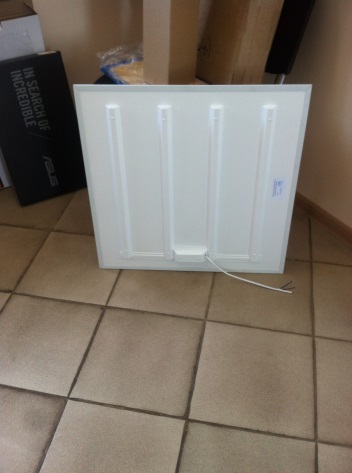 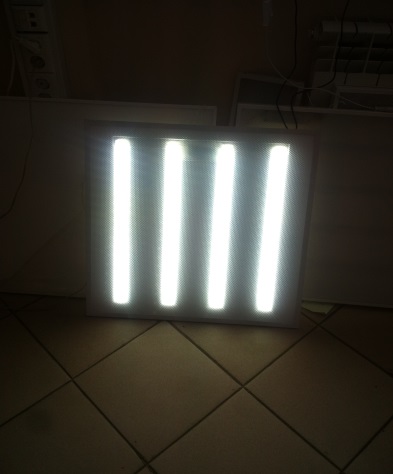 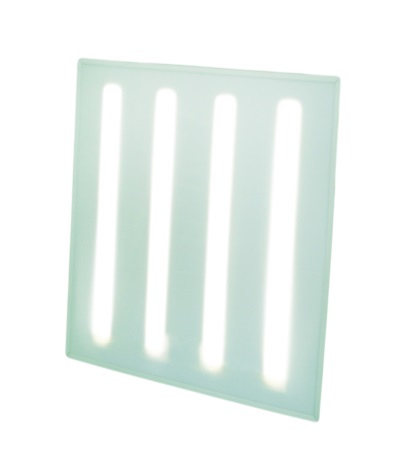 LED Армстронг  ЛюксТехнические характеристики:• Потребляемая мощность: 35-36 ватт• Номинальное напряжение: 220В (диапазон рабочего напряжения 90В-245В)• Частота: 50 Гц ±10%• Cos φ: 0,98• Угол свечения: 160°• Цветовая температура: 6000К• Световой поток (свечение) без учёта рассеивателя: ≥ 3600 Lm• Световой поток (свечение) с учётом рассеивателя «Микропризма»: ≥ 3120-3200 Lm• Свет: белый яркий (cold white)• Количество светодиодов: 72 штуки• Cветодиоды: SMD5630 • Размер корпуса светильника: 595 мм (ширина) х 595 мм (длина) х 2,5 мм (высота с блоком питания)• Срок службы: не менее 50 000 часов• Рассеиватель: светотехнический полистирол «Микропризма»• Рабочая температура: -50°С - +70°С• Допустимая влажность: не более 95%• Гарантия - 3 года• Коэффициент пульсации: 0%-0.1% (полное отсутствие стробоскопического эффекта - мерцания)Рассеиватель – призма, микропризма, опалЦена с НДС – 970 руб/шт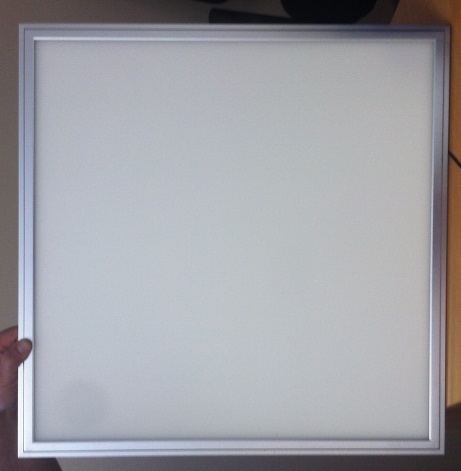 Ультратонкая светодиодная панель 40 втисточник света - световые диодыматериал - алюминий+пластиковый отражательблок питания в комплектесрок службы - 50 000 часовгарантия – 2 годаОбласти применения:общее освещение общественных и бытовых помещений (магазинов, офисов, лечебных учреждений, школ, столовых и т. д.)предназначены для замены ЛВО/ЛПОдля крепления могут использоваться следующие аксессуары - комплект подвесов на тросах, комплект подвесов потолочный "короткий", комплект подвесов потолочный "длинный".·         Высокая энергоэффективность используемых светодиодов позволит значительно сократить затраты на электроэнергию на 50% и достичь оптимального уровня освещенности.Предназначена для замены стандартных встроенных растровых офисных светильников 4*18 для потолков типа «Армстронг» или накладного исполненияМощность:	40ВтСветовой поток:	3200ЛмТемпература излучения:	6500К/4000КНапряжение, В:	220-240ВРазмер, мм:	595х595х11ммЦена с НДС 6500К – 1737 руб/штЦена с НДС 4000К -  1575 руб/штНа объем , цена может быть пересмотрена.По всем вопросам звоните по тел:- 8 968 513 27 58www.optes.ruВаш менеджерКристина